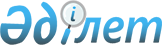 Қазақстан Республикасы Үкіметінің кейбір шешімдерінің күші жойылды деп тану туралыҚазақстан Республикасы Үкіметінің 2020 жылғы 27 тамыздағы № 540 қаулысы.
      Қазақстан Республикасының Үкіметі ҚАУЛЫ ЕТЕДІ:
      1. Осы қаулыға қосымшаға сәйкес Қазақстан Республикасы Үкіметінің кейбір шешімдерінің күші жойылды деп танылсын.
      2. Осы қаулы алғашқы ресми жарияланған күнінен кейін қолданысқа енгізіледі. Қазақстан Республикасы Үкіметінің күші жойылған кейбір шешімдерінің тізбесі
      1. "Пестицидтердің (улы химикаттардың) қауіпсіздігіне қойылатын талаптар" техникалық регламентін бекіту туралы" Қазақстан Республикасы Үкіметінің 2008 жылғы 29 мамырдағы № 515 қаулысы (Қазақстан Республикасының ПҮАЖ-ы, 2008 ж., № 28, 268-құжат).
      2. "Қарсы күрес жүргізу бюджет қаражаты есебінен жүзеге асырылатын зиянды организмдер тізбесін және Зиянды организмдерге қарсы күрес жөніндегі іс-шараларды жүргізу ережесін бекіту туралы" Қазақстан Республикасы Үкіметінің 2010 жылғы 18 наурыздағы № 217 қаулысы (Қазақстан Республикасының ПҮАЖ-ы, 2010 ж., № 25-26, 187-құжат).
      3. "Қазақстан Республикасы Үкіметінің кейбір шешімдеріне өзгерістер мен толықтырулар енгізу туралы" Қазақстан Республикасы Үкіметінің  2016 жылғы 24 қарашадағы № 736 қаулысы (Қазақстан Республикасының ПҮАЖ-ы, 2016 ж., № 59-60, 385-құжат).
					© 2012. Қазақстан Республикасы Әділет министрлігінің «Қазақстан Республикасының Заңнама және құқықтық ақпарат институты» ШЖҚ РМК
				
      Қазақстан Республикасының
Премьер-Министрі 

А. Мамин
Қазақстан Республикасы
Үкіметінің
2020 жылғы 27 тамыздағы
№ 540 қаулысына
қосымша